      ҠАРАР                                                                                        Р Е Ш Е Н И ЕО внесении изменений и дополнений в решение Совета Сельского поселения Камеевский сельсовет муниципального района Мишкинский район Республики Башкортостан от 10.06.2010г. №279 «Об утверждении Положения о бюджетном процессе в Сельском поселении Камеевский сельсовет муниципального района Мишкинский район Республики Башкортостан»Совет  Сельского поселения Камеевский сельсовет муниципального района Мишкинский район Республики Башкортостан  РЕШИЛ: 	1.Внести в Положение о бюджетном процессе в Сельском поселении Камеевский сельсовет муниципального района Мишкинский район Республики Башкортостан следующие изменения:1.1.  Часть 1 статьи 12  изложить следующей редакции:«получатели бюджетных средств обязаны вести реестры закупок, осуществленных без заключения государственных или муниципальных контрактов»1.2. Часть 2 статьи 15  изложить следующей редакции:«предоставление субсидий некоммерческим организациям, не являющимися казенными учреждениями, а также иным некоммерческим организациям, не являющимися государственными (муниципальными) учреждениями»1.3. Статью 37 «Документы  и материалы, представляемые в Совет Сельского поселения одновременно с проектом решения о бюджете Сельского поселения  Камеевский сельсовет» изложить следующей редакции:«Глава администрации вносит на рассмотрение Совета проект решения о бюджете Сельского поселения Камеевский сельсовет не позднее 15 ноября текущего года одновременно со следующими документами и материалами: - основные направления бюджетной и налоговой политики;- предварительные итоги социально-экономического развития соответствующей территории за истекший период текущего финансового года и ожидаемые итоги социально-экономического развития соответствующей территории за текущий финансовый год;- прогноз социально-экономического развития соответствующей территории;- прогноз основных характеристик (общий объем доходов, общий объем расходов, дефицита (профицита бюджета) консолидированного бюджета соответствующей территории на очередной финансовый год и плановый период либо проект среднесрочного финансового плана;- пояснительная записка к проекту бюджета;- методики (проекты методик) и расчеты распределения межбюджетных трансфертов;- верхний предел государственного (муниципального) долга на конец очередного финансового года (на конец очередного финансового года и конец каждого года планового периода);- проект программы государственных (муниципальных) внутренних заимствований на очередной финансовый год (очередной финансовый год и плановый период);- проект программы государственных внешних заимствований на очередной финансовый год (очередной финансовый год и плановый период);- проекты программ государственных (муниципальных) гарантий на очередной финансовый год (очередной финансовый год и плановый период); - оценка ожидаемого исполнения бюджета на текущий финансовый год;- проекты законов о бюджетах государственных внебюджетных фондов;- предложенные законодательными (представительными) органами, органами судебной системы, органами государственного (муниципального) финансового контроля, созданными законодательными (представительными) органами, проекты бюджетных смет указанных органов, представляемые в случае возникновения разногласий с финансовым органом в отношении указанных бюджетных смет;- иные документы и материалы.1.4.  Статью 45   «Исполнение бюджета Сельского поселения Камеевский сельсовет» часть 3  изложить следующей редакции:«зачет излишне уплаченных или излишне взысканных сумм в соответствии с законодательством Российской Федерации»1.5. Часть 3 статьи 53  изложить следующей редакции:«Ревизионная комиссия готовит отчет об исполнении бюджета Сельского поселения  на основании данных внешней проверки годовой бюджетной отчетности главных администраторов средств бюджета Сельского поселения Камеевский сельсовет».2. Контроль за исполнением данного решения возложить на постоянную комиссию Совета по бюджету, налогам и вопросам собственности.Председатель Совета:                                              А.А.Мусагитдиновс. Камеево 19 сентября 2012год№ 150Башҡортостан РеспублиҡаhыМишҡә районыМуниципаль районыныңҠәмәй ауыл советыАуыл биләмәhеСоветы452331, Кәмәй ауылы, Үҙәҡ урамы,1    Телефон 8(34749)2-36-13  2-36-53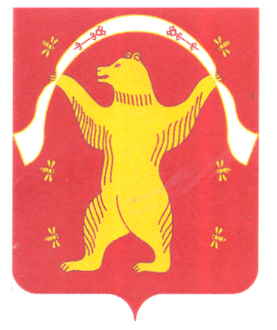 Республика БашкортостанСоветСельского поселенияКамеевский сельсоветМуниципального районаМишкинский район 452331, с.Камеево, ул.Центральная,д.1Тел:8(34749)2-36-13, 2-36-53